CONDITIONS FOR PARTICIPATIONIn order to take part in the conference, please, send the following documents by post and e-mail till February 29, 2016:Application form; Report: electronic version (at fm-mgpu@tut.by) and hard copy;Give the name to the documents attached according to the form:IVANOV_APPLICATION.docIVANOV_ACTUAL. docSTAGES OF WORKINGSubmit application: till 29.02.2016.Submit conference registration fee (receipt): till 15.03.2016.Forum: from 22.03.2016 till 25.03.2016.Publication and distribution of proceedings conference materials – March–April 2016. Organizing committee informs!Reports will be published after the payment of conference registration fee. Cost of the proceedings will be announced till March 01, 2016.Mailout of proceedings is guaranteed.APPLICATION FORMfor participants of VIII International OnlineResearch-to-Practice Conference «Innovative Teaching Techniques in Physics, Mathematics, Vocational and Mechanical Training»SurnameNamePatronymicScience degree, academic titleWork placeOccupation Report nameSubject (Please, specify a direction keyword)Full post addressContact telephone number (+international code)E-mailCo-author(s) (if any)CONTACTSPostal address (Please, send a hard copy of your report to):Physics and Engineering DepartmentMSPU named after I.P.Shamyakin28 Studencheskaya Str,247760 MozyrBelarusConference executive secretary: Iryna MatveychuckE-mail: fm-mgpu@tut.byTel.: + 375 29 739 44 08 (Helen Astreyko)MINISTRY OF EDUCATIONOF THE rEPUBLIC OF BELARUSEDUCATIONAL ESTABLISHMENT“MOZYR STATE PEDAGOGICALUNIVERSITY NAMED AFTER I.P. SHAMYAKIN”PHYSICS AND ENGINEERING DEPARTMENTinformation statement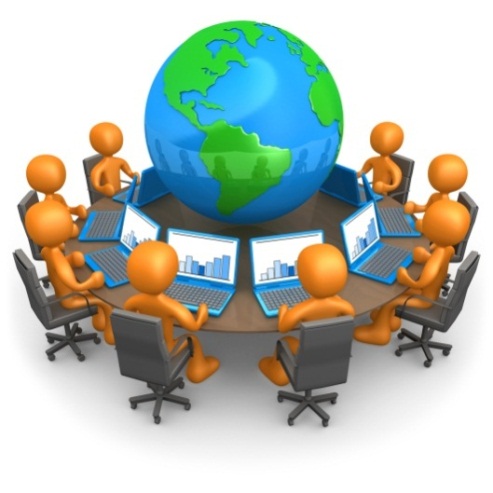 VIII International OnlineResearch-to-Practice Conference «Innovative Teaching Techniques in Physics, Mathematics, Vocational and Mechanical Training»March 22–25, 2016Dear colleagues,Organizing committee of the conference invites you to participate in VIII International OnlineResearch-to-Practice Conference «Innovative Teaching Techniques in Physics, Mathematics, Vocational and Mechanical Training»(March 22–25, 2016).CONFERENCE ORGANIZING COMMITTEE Irina Kralevich (Chair), Candidate of Pedagogical Sciences, Docent, Vice-Rector for Research, MSPU named after I.P.Shamyakin (Belarus);Helen Astreyko, Candidate of Pedagogical Sciences, Docent, Deputy Dean for Research, Physics and Engineering Department, MSPU named after I.P.Shamyakin (Belarus);Natalia Brovka, Doctor of Pedagogical Sciences, Professor, Chair of Function Theory, BSU (Belarus);Alexandr Grabar., Doctor of Physics and Mathematics Sciences, Professor, Chair of the Physics of Semicondactors, Uzhhorod National University (Ukraine);Alexander Zagorsky, Candidate of Physics and Mathematics Sciences, Docent, Chair of Informatics and IT Teaching Methodology, MSPU named after I.P.Shamyakin (Belarus);Sergey Ivaschenko, Doctor of Technical Sciences, Professor, Dean of Engineering and Pedagogics Department; BSNU (Belarus);Inessa Kovalchuk., Candidate of Pedagogical Sciences, Docent, Dean of Physics and Engineering Department, MSPU named after I.P.Shamyakin (Belarus);Genady Kulak, Doctor of Physics and Mathematics Sciences, Professor, Chair of General Physics and Physics Teaching Methodology, MSPU named after I.P.Shamyakin (Belarus);Romano Rupp, Professor of Physics, The University of Vienna (Austria);Vladimir Savenko, Doctor of Technical Sciences, Professor, Head of General Physics and Physics Teaching Methodology Chair, MSPU named after I.P.Shamyakin (Belarus);Stanislav Shandarov, Doctor of Physics and Mathematics Sciences, Professor, Head of Electronic Devices Chair, Tomsk State University of Control Systems and Radioelectronics (Russia);Vasily Shepelevich, Doctor of Physics and Mathematics Sciences, Professor, Head of Theoretical Physics and Applied Mathematics Chair, MSPU named after I.P.Shamyakin (Belarus).SCIENTIFIC DIRECTIONS OF WORK OF CONFERENCEExperience and prospects of innovative teaching techniques in Physics and Mathematics at High school (keyword PROSPECT).Innovative teaching techniques in Mathematics, Physics and Informatics at secondary school (keyword SCHOOL).Contemporary issues in Physics, Mathematics and Informatics research (keyword ACTUAL).Methods of students and schoolchildren creative and research skills development (keyword TECHNOLOGY).Innovative teaching techniques in Engineering and Pedagogics (keyword ENGINEER).Working languages: Belarusian, Russian, English.TYPESCRIPT REQUIREMENTSReport volume : up to 3 pages (А4 format)Text editor: Microsoft WordFont: Times New Roman, All margins: Indention: Line spacing: singleStart the first line with initials and surname of the author(s), bold-face type, capitalAffiliation, in brackets – city, countryMiss the lineTitle of the paper (no word splits, semiboldface font, uppercase); each line starts with indention, alignment to the left edge and without a dot in the endText of the report: indention, alignment on widthMiss the line.Write down the word «LITERATURE» (indention, alignment to the left edge). Write down the list of references in a line. Indicate references by a new line and according to ГОСТ 7.1-2003. References are given in square brackets.Black-and-white execution is allowed for tables and drawings (font is not less than 12 pt). Illustrations - “inside the object (Drawing MS Word”.The report in the original must be properly done. There will be no further editing.The organizing committee reserves the right to select, include and publish the materials in  conference programme. The materials which do not meet the requirements and sent after the specified terms, are not considered.EXAMPLE OF REPORT REGISTRATIONI. I. IVANOVMSPU named after I.P. Shamyakin (Mozyr, Belarus)REPORT NAME Report text – – – –  – – – – – – – – – – – – – – – – – – – – – – – – – –  –– – – – – – – –– – – – – LITERATURE– – – – – – – – – – – –– – – – – – – – – – – –